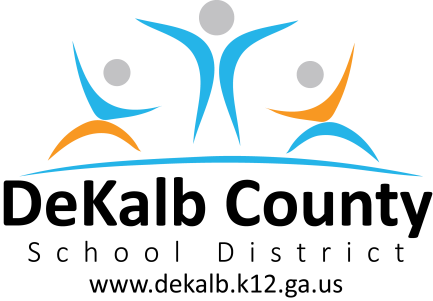         School Year/Semester __2023-2024__Course Description  The Level III language course focuses on the continued development of communicative competence in the target language and understanding of the culture(s) of the people who speak the language.  It assumes that the students have completed a Level II course or are at a Novice-Mid to Novice-High level of proficiency.  During this course, most students should move into the Novice-High to Intermediate-Low level of proficiency.  Students will utilize all three modes of communication (interpretive, interpersonal, and presentational).  They gain confidence in recombining learned material of the language, creating in the language to express their own thoughts, interacting with other speakers of the language, understanding oral and written messages in the foreign language, and making oral and written presentations in the target language.  They are exposed to more complex features of the language, moving from concrete to more abstract concepts.  Students are able to understand material presented on a variety of topics related to contemporary events and issues in the target culture(s).  Curriculum Overview The following academic concepts will be covered. THIS IS ONLY A GUIDE AND IS SUBJECT TO CHANGE.BOARD-APPROVED INSTRUCTIONAL MATERIALSGRADING SYSTEM: The DeKalb County School District believes that the most important assessment of student learning shall be conducted by the teachers as they observe and evaluate students in the context of ongoing classroom instruction. A variety of approaches, methodologies, and resources shall be used to deliver educational services and to maximize each student’s opportunity to succeed. Teachers shall evaluate student progress, report grades that represent the student’s academic achievement, and communicate official academic progress to students and parents in a timely manner through the electronic grading portal. See Board Policy IHA.SYLLABUS RECEIPT: 2023-2024PLEASE SIGN BELOW AND RETURN.I have read the syllabus, and class rules, and will adhere to them.  I understand that I (the student) will have consequences if I do not follow them.Student Name (Printed) _______________________________________________Student Signature___________________________________________________________Student Class: Spanish III                         Class Period _______________Parent/Guardian Signature____________________________________________________Date_____________________________			 		Additional information to support continued contact:OBSERVATIONS, REQUESTS, COMMENTS OR MESSAGES:______________________________________________________________________________________________________________________________________________________________________________________________________________________________________________________________________________________________________________________________________________________________________________________________________________________________________________________________________________________________________________________________________________________________________Thank you,Sra. AndersonCourse NameSpanish III, Semesters A & BCourse Code60.0730001-5School NameChamblee High SchoolTeacher NameSra. AndersonSchool Phone Number678-676-7070Teacher EmailTheresa_Anderson@dekalbschoolsga.orgSchool Websitehttp://www.chambleehs.dekalb.k12.ga.us/Teacher Websitewww.senoratanderson.weebly.comCURRICULUM OVERVIEWUnit 1 – Who am I? In this unit, students will: describe themselves, compare themselves and others to individuals in target-countries, ask questions and express themselves/their opinions, describe family and friends, demonstrate ability to interpret and summarize short authentic narratives, give detailed descriptions of the past and presentUnit 2 – Friends and Relationships.  In this unit, students will acquire and effectively utilize new vocabulary pertaining to family and relationships, engage in role play for going on dates, family outings, and making arrangements for social/business events, discuss hopes, wishes, desires, emotions, and dreams, compare relationships in the target culture and the student’s own cultureUnit 3 – My Future.  In this unit, students will: acquire and effectively utilize vocabulary relative to selecting and seeking employment in a career area of their choosing, discuss planning for the future and adult responsibilities, demonstrate mastery of correct written and oral communication in regards to applying and interviewing for a job, compare job application and interview processes, use formal address, express desired outcomes, discuss events in the future.Unit 4 – Politics and Current Events. In this unit, students will: defend debate and criticize current events and politics. Use media to acquire more information and become globally knowledgeable.Unit 5 – Social and Personal Responsibility. In this unit, students will: In this unit, students will: acquire and effectively utilize new vocabulary relating to personal and social responsibility, define and explain their own personal and social commitments, persuasively defend an opinion about a social issue, and analyze the target-culture’s response to a social issue while making comparisons to their own culture.TitleHolt McDougal ¡Avancemos! Español 3ISBN978-0-554-02532-3Replacement CostFull priceOnline book and/or resourcesAvancemos 3Online student access code          (school specific)All students will have access to the textbook via Launchpad/CleverGRADING CATEGORIES*GRADE PROTOCOLFormative and Diagnostic Assessments – 0% Assessment Tasks (Skills & Homework) – 25% Classwork (Guided, Independent, and Group Practice) – 45% Quizzes, Tests, and Projects – 30% A	90 – 100                               ~P (pass)B	80 – 89                                 ~F (fail)                C	71 – 79 D	70 F	Below 70DISTRICT EXPECTATIONS FOR SUCCESSDISTRICT EXPECTATIONS FOR SUCCESSSTUDENT PROGRESSSemester progress reports shall be issued four and a half, nine and thirteen and a half weeks into each semester.  The progress of students shall be evaluated frequently, and plans shall be generated to remediate deficiencies as they are discovered. Plans shall include appropriate interventions designed to meet the needs of the students. See Board Policy IH.ACADEMIC INTEGRITYStudents will not engage in an act of academic dishonesty including, but not limited to, cheating, providing false information, falsifying school records, forging signatures, or using an unauthorized computer user ID or password. See the Code of Student Conduct - Student Rights and Responsibilities and Character Development Handbook.HOMEWORKHomework assignments should be meaningful and should be an application or adaptation of a classroom experience.  Homework is at all times an extension of the teaching/learning experience.  It should be considered the possession of the student and should be collected, evaluated and returned to the students. See Board Policy IHB.MAKE-UP WORK DUE TO ABSENCESWhen a student is absent because of a legal reason as defined by Georgia law or when the absence is apparently beyond the control of the student, the student shall be given an opportunity to earn grade(s) for those days absent. Make-up work must be completed within the designated time allotted. See Board Policy IHEA.SCHOOL EXPECTATIONS FOR SUCCESSSCHOOL EXPECTATIONS FOR SUCCESSCLASSROOM EXPECTATIONSArrive on time to class.Participation is expected.  Be engaged in class.Be prepared with all your materials and charged computer Be respectful of classmates and teacher.Check teacher website regularly.MATERIALS AND SUPPLIESNOTE: classroom supplies will remain in the classroom at all times, unless otherwise directed(1)- 2 subject notebook with folders for separatorsNO 3-RING BINDERSPost-it notesDivider tabs (assorted colors in packs of 20 or more)Pens and (1) Sharpie2 highlighters in different colors(1) sandwich size baggieSchool issued or personal computerEXTRA HELPTutorials: TBAwww.senoratanderson.weebly.comPARENTS AS PARTNERSPlease email me with any questions and/or concerns.Please join my Remind pageCourse NameSpanish III, Sems. A & BCourse Code60.0730001-5School NameChamblee H.S.Teacher NameSra. AndersonInformationParent/GuardianDay Time Phone NumberCellular Phone NumberHome Phone NumberEmail Address